NACRTAJ I NAPIŠI U BILJEŽNICU:SCHOOLWORKMY FAVOURITE PART OF THE DAY             DO  MY  HOMEWORK   - NAPISATI ZADAĆU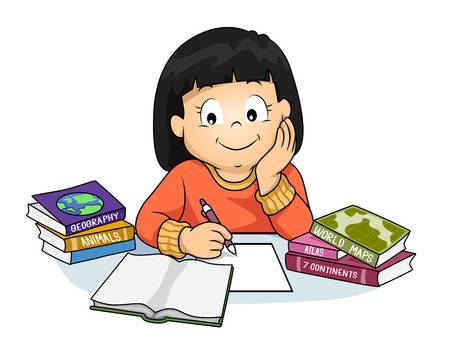                       HAVE LUNCH – RUČATI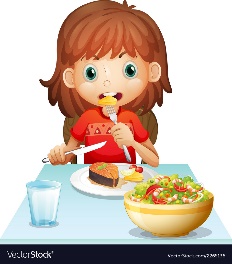           PLAY COMPUTER GAMES – IGRATI KOPJUTORSKE IGRICE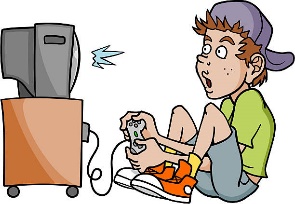           WATCH TV  - GLEDATI TELEVIZIJU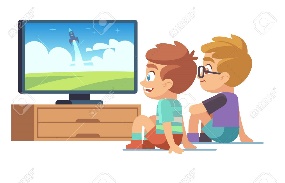        HAVE DINNER  - VEČERATI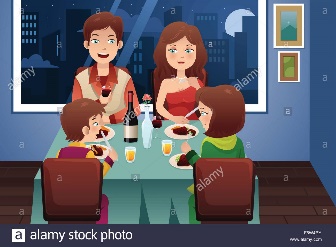             GO TO BED  -  IĆI U KREVET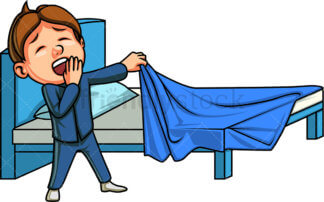 1 SPOJI PAROVE                                                PLAY COMPUTER GAMES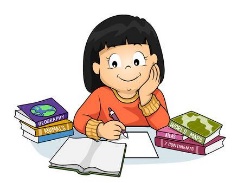                                                    HAVE DINNER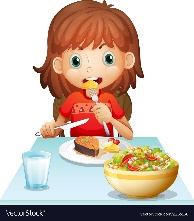                                                 DO MY HOMEWORK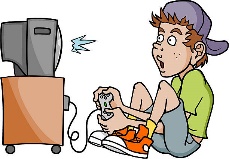                                         HAVE LUNCH                                  GO TO BED                               WATCH TV2 NACRTAJ PREPIŠI I ZAOKRUŽI TOČNE RIJEČI                a)  DO  MY HOMEWORK                  b) GO TO BED                      a) WATCH  TV                             b) HAVE LUNCH             a)  PLAY COMPUTER GAMES           b) HAVE DINNER        a)  WATCH TV                        b) GO TO BED3 PROČITAJ REČENICE I POGLEDAJ SLIKE.IN THE MORNING             I WAKE UP.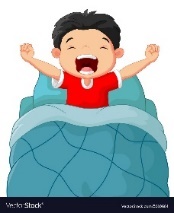           I MAKE MY BED.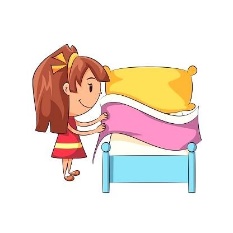            I BRUSH MY TEETH.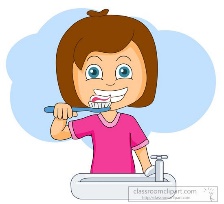              I HAVE BREAKFAST.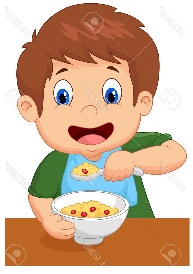           I GO TO SCHOOL.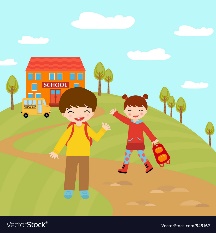 IN THE AFTERNOON            I  DO  MY  HOMEWORK.                      I  HAVE LUNCH.           I PLAY COMPUTER GAMES.IN THE EVENING               I   WATCH TV.         I  HAVE DINNER.             I   GO TO BED.4 POGLEDAJ JOŠ JEDNOM ZADATAK 3. PAŽLJIVO PROČITAJ REČENICE. OBOJI TOČNE REČENICE.  IN THE MORNING	///	//	/IN THE AFTERNOON	/	/	/IN THE EVENING	/	/	/